Дорогой друг!Начинается новый этап твоей школьной жизни, новый год жизни в системе РО.Тебе предстоит много испытаний, радостных, интересных событий, будут и трудности, и проблемы. Главное – вовремя определить, что у тебя получается, а в чём ты испытываешь затруднения. И поможет тебе в этом ТЕТРАДЬ. Она станет твоим ориентиром в мире знаний, в ней ты будешь строить собственные траектории изучения предмета.Начинается тетрадь со Стартовой работы, ты выясняешь, с каким багажом пришел ты в новый учебный год, что у тебя получается легко и гладко, а что нужно повторить. Также со Стартовой работы начинается твой путь на целый учебный год: по новым, неизвестным еще тебе заданиям Стартовой работы ты составишь Карту Знаний, по которой будешь продвигаться вперед, к новым вершинам. В течение учебного года ты выполняешь проверочные работы по различным темам, закрепляя изученный в новом учебном году материал. И наконец – Итоговая работа, с помощью которой ты сможешь определить свой знаниевый прирост за год. Конечно же, есть в тетради место и для творческих работ, и для словарных диктантов. И есть пустые графы в проверочных работах по темам для того, чтобы ты смог не просто проверить свои знания, но и сам составить проверочную работу для себя и своих одноклассников.     В самостоятельной проверке заданий тебе помогут оценочные листы к каждой работе, а также нормы оценивания диктантов и изложений, помещенные в конце тетради.         Выполняя в этой тетради проверочные работы, ты сможешь проверять свои знания и самостоятельно отслеживать и контролировать свои результаты.Удачи тебе!______________________СТАРТОВАЯ ПРОВЕРОЧНАЯ РАБОТА Цели: выявление остаточных знаний за курс 5 класса;подготовка к практической коррекционной работе (составление маршрута коррекции);определение границ знания и незнания;планирование работы по предмету в течение нового учебного года (составление Карты Знаний)______________________ДИКТАНТцели: контроль орфографической и пунктуационной грамотности за курс 5 класса;выявление типичных ошибок, составление индивидуальных орфографических карт__________________________________________________________________________________________________________________________________________________________________________________________________________________________________________________________________________________________________________________________________________________________________________________________________________________________________________________________________________________________________________________________________________________________________________________________________________________________________________________________________________________________________________________________________________________________________________________________________________________________________________________________________________________________________________________________________________________________________________________________________________________________________________________________________________________________________________________________________________________________________________________________________________________________________________________________________________________________________________________________________________________________________________________________________________________________________________________________________________________________________________________________________________________________________________________________________________________________________________________________________________________________________________________________________________________________________________________________________________________________________________________________________________________________________________________________________________________________________________________________________________________________________________________________________________________________________________________________________________перечень способов действия по русскому языкуна конец 6 класса______________________ВХОДНАЯ ПРОВЕРОЧНАЯ РАБОТА по теме «Введение»Цели: контроль орфографической и пунктуационной грамотности; контроль знаний, умений на конец фазы запуска за  курс 1- 5 классов (по итогам совместной и индивидуальной коррекционной работы);обеспечение условий для дальнейшей успешной работы по предмету______________________Проверочная работа по развитию речи(ПЕРЕХОД от темы «Лексикология» к теме «МОРФЕМИКА И СЛОВООБРАЗОВАНИЕ»)ИЗЛОЖЕНИЕ №1Цели: развитие речи; контроль речевой,  орфографической и пунктуационной грамотности;постановка задачи изучения темы «Морфемика и словообразование»Вова Бутузов и Настя Кувшинчикова играют в слова. Вова говорит слово, а Настя объясняет, почему так называется человек или предмет. За каждое правильное объяснение – очко.–  Лётчик, – говорит Вова.–  Потому что летает, –  отвечает Настя.–  Сталевар.–  Потому что сталь варит.Теперь Настина очередь спрашивать. Она хитро смотрит на Вову и говорит:–  Ткач.–  Потому что ткёт! – обрадовано кричит Вова.–  Врач.–  Потому что врёт! – выпаливает Вова.–  Попался! Попался! – захлопала в ладоши Настя и рассмеялась.Вова растерянно посмотрел на неё, а потом и сам как расхохочется! В самом деле, смешно: врач ведь людей лечит, а не врёт. Но почему же его так назвали?–  Давай у учительницы спросим, –  говорит Настя.–  Думаешь, учительница знает? – сомневается Вова. – Слово-то, наверно, древнее. Как теперь догадаешься, почему придумали такое название для врача?Узнав об этой истории, учительница улыбнулась и сказала ребятам, что учёные умеют разгадывать тайны самых древних слов. А делают они это так.Первый их помощник – история родного языка. Почему, например, постройку мы называем словом «здание»? Учёные знают, что в древнерусском языке в корне не могло быть согласных подряд. Между ними обязательно стояли коротенькие гласные звуки «и» или «ы». Значит, наше слово здание звучало когда-то по-другому: «зидание». А в древних рукописных книгах нашли слово «зида» – так тогда называлась глина. Из глины строили дома. Глагол «зидати» и означал «строить». А сама постройка из глины (зиды) называлась «зидание». Потом слово «зида» забылось, и зданием стали называть любую постройку – и из дерева, и из камня. Никто теперь не удивляется, услыхав о деревянном здании. А ведь в Древней Руси такое выражение показалось бы нелепым. Но иногда даже самая древняя история родного языка не раскрывает тайну слова. Тогда учёные сравнивают русские слова со словами других языков.Вот, например, в литовском языке, –  а этот язык дальний родственник русского языка – есть глагол «жайсти» -- прыгать, играть. Учёные знают, что в корнях русских слов вместо литовского звука «ж» появляется звук «з»: литовское «жай» -- русское «зай». Вот и получается, что зайца не случайно назвали зайцем: когда-то это слово означало просто-напросто «прыгун».Вот так учёные и разгадывают тайны названий.–  А почему же всё-таки врача назвали врачом? – нетерпеливо спросил Вова.–  Это совсем просто. В древности слово «врать» значило колдовать, а не говорить неправду. А врач – колдун. Люди тогда ещё не знали, отчего бывают болезни и как от них избавляться. Вот и назвали тех людей, которые умели лечить, врачами, то есть колдунами. Прошло много времени, теперь люди понимают, что никакого колдовства в лечении нет, но слово «врач» так и осталось в русском языке. Задания к тексту1. Прочитайте.  Озаглавьте текст.2. Какие способы объяснения ЛЗ слова приведены в тексте? Это  один способ или разные? Объясните.Какой словарь может помочь разобраться в истории слов «здание», «заяц», «врач»?Сохранились ли следы слова «зида» в современном русском языке? Если да, то в каких словах?Почему не нужно быть учёным, чтобы понять ЛЗ слов «лётчик», «ткач», «сталевар»?Пользуясь Вовиным и Настиным способом, объясните, почему завод назвали самолётостроительным? Цех – сталелитейным? Кто такой кладовщик? А гарпунщик? И что значит фраза «На улице размокропогодилось?» И что это за чудо такое – кабаржонок?Можно ли с помощью этого способа объяснить значения слов "дом", "дерево", "книга"? Почему?А значения слов "домик", "домовой", "деревянный", "деревце", "деревяшка", "книгохранилище", "книгочей", "книжечка"? Почему?Ответьте на вопрос – есть ли связь между морфемикой и лексикологией? В чём она проявляется?Подготовьтесь писать изложение по тексту.________________________________________________________________________________________________________________________________________________________________________________________________________________________________________________________________________________________________________________________________________________________________________________________________________________________________________________________________________________________________________________________________________________________________________________________________________________________________________________________________________________________________________________________________________________________________________________________________________________________________________________________________________________________________________________________________________________________________________________________________________________________________________________________________________________________________________________________________________________________________________________________________________________________________________________________________________________________________________________________________________________________________________________________________________________________________________________________________________________________________________________________________________________________________________________________________________________________________________________________________________________________________________________________________________________________________________________________________________________________________________________________________________________________________________________________________________________________________________________________________________________________________________________________________________________________________________________________________________________________________________________________________________________________________________________________________________________________________________________________________________________________________________________________________________________________________________________________________________________________________________________________________________________________________________________________________________________________________________________________________________________________________________________________________________________________________________________________________________________________________________________________________________________________________________________________________________________________________________________________________________________________________________________________________________________________________________________________________________________________________________________________________________________________________________________________________________________________________________________________________________________________________________________________________________________________________________________________________________________________________________________________________________________________________________________________________________________________________________________________________________________________________________________________________________________________________________________________________________________________________________________________________________________________________________________________________________________________________________________________________________________________________________________________________________________________________________________________________________________________________________________________________________________________________________________________________________________________________________________________________________________________________________________________________________________________________________________________________________________________________________________________________________________________________________________________________________________________________________________________________________________________________________________________________________________________________________________________________________________________________________________________________________________________________________________________________________________________________________________________________________________________Изложение №2Цели: развитие речи; контроль речевой,  орфографической и пунктуационной грамотности____________________________________________________________________________________________________________________________________________________________________________________________________________________________________________________________________________________________________________________________________________________________________________________________________________________________________________________________________________________________________________________________________________________________________________________________________________________________________________________________________________________________________________________________________________________________________________________________________________________________________________________________________________________________________________________________________________________________________________________________________________________________________________________________________________________________________________________________________________________________________________________________________________________________________________________________________________________________________________________________________________________________________________________________________________________________________________________________________________________________________________________________________________________________________________________________________________________________________________________________________________________________________________________________________________________________________________________________________________________________________________________________________________________________________________________________________________________________________________________________________________________________________________________________________________________________________________________________________________________________________________________________________________________________________________________________________________________________________________________________________________________________________Изложение №3Цели: развитие речи; контроль речевой,  орфографической и пунктуационной грамотности____________________________________________________________________________________________________________________________________________________________________________________________________________________________________________________________________________________________________________________________________________________________________________________________________________________________________________________________________________________________________________________________________________________________________________________________________________________________________________________________________________________________________________________________________________________________________________________________________________________________________________________________________________________________________________________________________________________________________________________________________________________________________________________________________________________________________________________________________________________________________________________________________________________________________________________________________________________________________________________________________________________________________________________________________________________________________________________________________________________________________________________________________________________________________________________________________________________________________________________________________________________________________________________________________________________________________________________________________________________________________________________________________________________________________________________________________________________________________________________________________________________________________________________________________________________________________________________________________________________________________________________________________________________________________________________________________________________________________________________________________________________________________Проверочная работа по теме «Морфемика»Цели: контроль теоретических знаний и основных способов действия по теме «Морфемика»______________________Проверочная работа в по теме «Словообразовательный и морфемный анализ слова»Цели: контроль освоения алгоритма словообразовательного анализа словаВариант IДля каждого слова запиши производящее, обозначь производящую базу и формант, определи способ словообразования:ДОМИК____________________________________ГОРОШИНА________________________________ВЕТЕРОК___________________________________ВЕСЕННИЙ_________________________________ЖЕЛТОВАТЫЙ______________________________СЕРЕБРИСТЫЙ_____________________________ПРЕХОРОШИЙ______________________________РАЗДЕЛИТЬ________________________________ПООЧЕРЁДНЫЙ_____________________________ЗОЛОТЦЕ___________________________________ПОДБЕЖАТЬ________________________________ВОЗЧИК____________________________________СОЛОМИНА________________________________АПЕЛЬСИНЧИК_____________________________ДОЖДЛИВЫЙ_______________________________ПОДВЕТРЕННЫЙ___________________________ДЕТСКИЙ__________________________________ЧЕРНИКА___________________________________ПРИБРЕЖНЫЙ______________________________КОСТЯНОЙ_________________________________Вариант IIДля каждого слова запиши производящее, обозначь производящую базу и формант, определи способ словообразования:ЦАРАПИНА_________________________________ЗАВОДЧАНИН______________________________МЕДВЕДИЦА_______________________________ВЕСЕННИЙ_________________________________ЖЕЛТОВАТЫЙ______________________________СЕРЕБРИСТЫЙ_____________________________ОБХОДЧИК_________________________________БЕСХИТРОСТНЫЙ__________________________ШЕЛКОВИСТЕНЬКИЙ_______________________ЗАГРУСТИТЬ_______________________________УЗАКОНИТЬ________________________________НЕЗАМЕТНЫЙ______________________________ПРИВЕТСТВОВАТЬ__________________________РЕГУЛИРОВЩИК___________________________ТИХОНЬКИЙ_______________________________БЕСХЛЕБНЫЙ______________________________ВКУСНЫЙ__________________________________ВЕСТНИК__________________________________ГРАМОТНЫЙ_______________________________РАСПЛЕСКАТЬСЯ___________________________КРИТЕРИИ ПРОВЕРКИ РАБОТЫ:1.Умение мотивировать производное слово и записывать производящее 2.Умение находить производящую базу 3.Умение выделять формант4.Умение производить морфемный разбор на основе операций словообразовательного анализа 5.Знание основных способов словообразованияОценка работы: 22 балла (по 1 баллу за слово) = 100%______________________Изложение № 4Цели: развитие речи; контроль речевой,  орфографической и пунктуационной грамотности____________________________________________________________________________________________________________________________________________________________________________________________________________________________________________________________________________________________________________________________________________________________________________________________________________________________________________________________________________________________________________________________________________________________________________________________________________________________________________________________________________________________________________________________________________________________________________________________________________________________________________________________________________________________________________________________________________________________________________________________________________________________________________________________________________________________________________________________________________________________________________________________________________________________________________________________________________________________________________________________________________________________________________________________________________________________________________________________________________________________________________________________________________________________________________________________________________________________________________________________________________________________________________________________________________________________________________________________________________________________________________________________________________________________________________________________________________________________________________________________________________________________________________________________________________________________________________________________________________________________________________________________________________________________________________________________________________________________________________________________________________________________________Проверочная работа С по теме «СЛОВООБРАЗОВАНИЕ»работа составлена на основе заданий, предложенных учащимисяЦели: контроль теоретических знаний и основных способов действия по теме «Словообразование»______________________Проверочная работа по теме «Введение в изучение морфологии»работа составляется на основе заданий, предложенных учащимисяЦели: контроль теоретических знаний и основных способов действия по теме «Введение в изучение морфологии»______________________ПРОВЕРОЧНАЯ РАБОТА ПО ТЕМЕ «ПРЕДЛОГ»Цели: контроль теоретических знаний и основных способов действия по теме «Предлог»1. Прочитай текст.Секрет летучей мыши(В) течени_ долго_о времен_ биологи (не) могли опр_делить, вид_т (ли) в т_мноте летуч_я мыш(?). Пр_делали т_кой опыт. Пр_н_сли в к_бинет летуч_ю мыш(?), заштор_ли окна, заткнули все щели и дыры, что(бы) в комн_ту (не) пр_н_кал свет, то есть созд_ли обст_новку (на) подоби_ той, что ц_рит в пещерах ночью. (Не) смотря на полный мрак, летуч_я мыш(?) спокойн_ летала по комн_те, (не) зад_вала мебель, (не) натыкалась на стены. Потом пластырем осторожно заклеили ей гл_за. Но (во)преки всем ухищрениям людей летуч_я мыш(?) летала так, как (бу_то) она всё отлично видела.(С)начал_ предпол_жили, что мыш(?) (не) натыкает?ся на окружающие предметы (в)сле_стви_ очень хорошо развито_о осязания, которое позв_ляет ей чу?ствовать пр_пя_ствия на ра(с,сс)тояни_.Но (в)после_стви_ выяснилось, что всё дело в особом устройстве слухово_о и голосово_о а(п, пп)аратов мыши. Они пр_способлены для подачи и приёма ультразвуков. В полёте мыш(?) изд_ёт звуки, которые человеческое ухо (не) улавливает. Звуковые волны отражают?ся от встречных предметов, возвр_щают?ся (на)зад и предупреждают мыш(?) об опас?ности.Так бл_годаря ан_томическим особенностям свое_о орг_низма летуч_я мыш(?) прекрасно ор_ентирует?ся в темноте.2. Запиши текст без пропусков и скобок.3. Выпиши из текста 3 предложно-падежных конструкции.4. Составь грамматическую характеристику2-ух предлогов (по  выбору).________________________________________________________________________________________________________________________________________________________________________________________________________________________________________________________________________________________________________________________________________________________________________________________________________________________________________________________________________________________________________________________________________________________________________________________________________________________________________________________________________________________________________________________________________________________________________________________________________________________________________________________________________________________________________________________________________________________________________________________________________________________________________________________________________________________________________________________________________________________________________________________________________________________________________________________________________________________________________________________________________________________________________________________________________________________________________________________________________________________________________________________________________________________________________________________________________________________________________________________________________________________________________________________________________________________________________________________________________________________________________________________________________________________________________________________________________________________________________________________________________________________________________________________________________________________________________________________________________________________________________________________________________________________________________________________________________________________________________________________________________________________________________________________________________________________________________________________________________________________________________________________________________________________________________________________________________________________________________________________________________________________________________________________________________________________________________________________________________________________________________________________________________________________________________________________________________________________________________________Проверочная работа по теме «Союз»работа составляется на основе заданий, предложенных учащимисяЦели: контроль теоретических знаний и основных способов действия по теме «Союз»______________________Проверочная работа по теме «Частица» работа составляется на основе заданий, предложенных учащимисяЦели: контроль теоретических знаний и основных способов действия по теме «Частица»______________________ИЗЛОЖЕНИЕ №5с элементами сравнительной характеристики героевЦели: развитие речи; контроль речевой, орфографической и пунктуационной грамотности____________________________________________________________________________________________________________________________________________________________________________________________________________________________________________________________________________________________________________________________________________________________________________________________________________________________________________________________________________________________________________________________________________________________________________________________________________________________________________________________________________________________________________________________________________________________________________________________________________________________________________________________________________________________________________________________________________________________________________________________________________________________________________________________________________________________________________________________________________________________________________________________________________________________________________________________________________________________________________________________________________________________________________________________________________________________________________________________________________________________________________________________________________________________________________________________________________________________________________________________________________________________________________________________________________________________________________________________________________________________________________________________________________________________________________________________________________________________________________________________________________________________________________________________________________________________________________________________________________________________________________________________________________________________________________________________________________________________________________________________________________________________________Итоговая проверочная работа цели: контроль уровня знаний на конец 6 класса;определение уровня готовности к обучению в 7 классе;подготовка к коррекционной работе в конце годаКОНТРОЛЬНЫЕ СЛОВАРНЫЕ ДИКТАНТЫСловарный диктант № 1 ________________________________________________________________________________________________________________________________________________________________________________________________________________________________________________________________________________________________________________________________________________________________________________________________________________________________________________________________________________________________________________________________Словарный диктант № 3 ________________________________________________________________________________________________________________________________________________________________________________________________________________________________________________________________________________________________________________________________________________________________________________________________________________________________________________________________________________________________________________________________Словарный диктант № 2 ________________________________________________________________________________________________________________________________________________________________________________________________________________________________________________________________________________________________________________________________________________________________________________________________________________________________________________________________________________________________________________________________Словарный диктант № 4 ______________________________________________________________________________________________________________________________________________________________________________________________________________________________________________________________________________________________________________________________________________________________________________________________________________________________________________________________________________________________________________________________________________________РЕФЛЕКСИВНОЕ сочинениеПриложение 1Оценка диктантовПриложение 2ПРОВЕРКА ИЗЛОЖЕНИЯОЦЕНОЧНЫЙ ЛИСТЧастное общеобразовательное учреждение – средняя общеобразовательная школа «Развитие» г. АрмавираГ.А. Матюшкина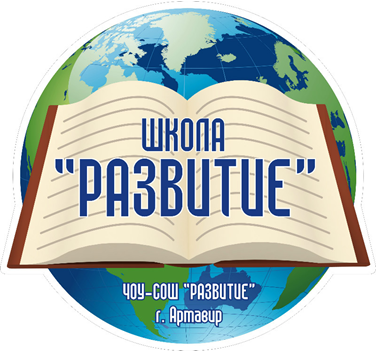 ТЕТРАДЬдля проверочных работпо русскому языкуучени__ 6 класса_____________________________(из опыта работы пилотной школы)Система развивающего обучения Д.Б. Эльконина – В.В. Давыдова2013 – 2014 учебный годспособы действийсодержание работыкритерии оценкимоя оценкаоценка учителяПравописание слов с орфограммами-нарушителями в приставках, окончаниях и корнях.Умение определять лексическое значение слова1. Прочитай текст, вставь пропущенные орфограммы.ТеплинкаЛегко заж_гать небольшую сосновую веточку, пушистую, но высохшую, с красными иголками. Она в_пыхивает от одной спички и ра_г_рается так, словно г_реть для неё – огромная радость: то есть даже ничего нет на свете лучше, чем сгореть в нашей теплинке.Она вроде бы даже и не г_рит, а пляшет, как девчонка в ярком красном платьице: пламя то зам_рает, то снова бл_стит, ра_р_стается, и в радостном сияни_ проявляется душа теплинки.На г_рящую сосновую ветку мы пол_жили тонкие сухие палочки, и костёр ра_бл_стался, ра_сиялся в полную мощь.Определи и запиши ЛЗ слова теплинкаПравильно:вставлены орфо-грамммы: по 1 б за слово = 10 бопределено лексическое значение слова 1б.Всего – 11 балловУмение находить доминанту  синонимического ряда2.В синонимических рядах подчеркни доминанту.оцепенеть, остолбенеть, окаменеть, замереть;хохотать, фыркать, хихикать, смеяться, прыскать, гоготать;загореться, запылать, вспыхнуть, воспламениться.Правильно определена доминанта: по 1 б за ряд = 3 б.Всего – 3 б.Умение с помощью контекста устанавливать значение слова.Знание об устаревших словах.3.1)Прочитай отрывки из сказки А.С. Пушкина.…Царица злая,Ей рогаткой угрожая,Положила иль не жить, Иль царевну погубить.Сотворив обряд печальный,Вот они во гроб хрустальный Труп царевны молодойПоложили и толпойПонесли в пустую гору …1.Какое значение имеет в каждом из них слово положить?1)____________________________________________2) ____________________________________________1)В каком значении оно устарело и в современном русском языке не употребляется?_____________________________________________Правильно определены ЛЗ слова: по 1 б за определение = 2б;ЛЗ слова; дан ответ на вопрос 2) – 1 б.Всего – 3 б.Умение видеть фразеологизмы.Умение устанавливать значение фразеологизма с помощью контекста.Иметь представление об однозначности / многозначности фразеологизмов. 4.Прочитай предложения и подчеркни один и тот же фразеологизм. 1)Укажи его значение в каждом случае.Он лежал пластом на печи, не принимал пищи, и лишь когда только мучила жажда, подавал голос. (Д. Григорович)_____________________________________________Мой милый, наконец ты подал голос – деловую записку твою получил исправно – вот тебе ответ. (А. С. Пушкин)____________________________________________2)Какой это фразеологизм – однозначный или многозначный?_____________________________________________________Правильно:определено ЛЗ фразеологизма – по 1 б за опреде-ление = 2 б.;дан ответ на вопрос = 1 б.Всего – 3 б.Уметь устанавливать смысловые связи между  фразеологизмами5.Прочитай список фразеологизмов.С гулькин нос; малая толика; тьма-тьмущая; нет числа; вагон и маленькая тележка; раз-два и обчелся; пруд пруди; по пальцам пересчитать можно; как песку морского.Выпиши из списка сначала синонимы к фразеологизму КАПЛЯ В МОРЕзатем антонимы к тому же фразеологизмуСинонимы: ___________________________________________________________________________________________________________________________________________________________________________________________________________________________________________________________________________________________________Антонимы:______________________________________________________________________________________________________________________________________________________________________________________________________________________________________________________________________________________________________Правильно выпи-саны:синонимы: по 1 б за синоним = 4 б.;антонимы: по 1 б за антоним = 5 б.Всего – 9 баллов Уметь составлять сочинение-рассуждение по плану:1.Тезис (основная мысль).2. Аргументы (доказательства, не менее 2-ух).3. Вывод (повторение мысли тезиса).6.Составь и запиши текст-рассуждение на тему «За что народ ценит пословицы». Возможно, в ответе на этот вопрос тебе помогут сами пословицы.Пословица ввек не сломится.Стара пословица, да про новое молвится.Добрая пословица не в бровь, а прямо в глаз.Пословица да присказка беседу красят.С пословицей не поспоришь.Имеешь ум – следуй за умом, нет его – следуй за пословицей.______________________________________________________________________________________________________________________________________________________________________________________________________________________________________________________________________________________________________________________________________________________________________________________________________________________________________________________________________________________________________________________________________________________________________________________________________________________________________________________________________________________________________________________________________________________________________________________________________________________________________________________________________________________________________________________Правильно:построено сочинение-рассуждение: по 1 б за наличие тезиса, аргументов и вывода = 3 б;раскрыта тема сочинения: 9 б; написан текст: 3 бВсего – 15 б.Выбор орфограммы по специальному орфографическим правилу;определение частей речи7.Вставь пропущенные орфограммыПр__землиться, пр__брежный, пр__оритет, пр__обладающий, пр__образование, пр__соединить, пр__лечь; перебеж__ик, заказ__ик, переплет__ик, перепис__ик, воробыш__к, кусоч__к, хлебуш__к,  пр__зидент, пр__имущество, пр__мер, (В)последстви_ выяснилось, что (в)продолжени_ месяца (в) следстви_ участвовали неквалифицированные эксперты, (в)следстви_ чего (в)следстви_ вмешалась служба прокурорского надзора, и в результате (в)течени_ месяца подследственный был оправдан, а (в)течени_ его жизни произошли перемены к лучшему.Что(бы) ты (н…)думал обо мне, ты должен делать всё, что(бы) помогать нашему сыну так(же) бескорыстно, как это делаю я, а так(же) все мои родственники, и не должно существовать (н…)чего, что(бы) могло тебе помешать.Над каждым словом последнего предложения надпиши часть речиПравильно:вставлены орфограммы: по 0,5 б за слово = 15бопределены части  речи: по 0,5 за слово = 18 б.Всего – 33 б.Умение производить морфемный и словообразовательный анализ слова;умение находить производящую базу и формант8.Произведи морфемный и словообразовательный анализ слов, подчеркни производящую базу и формантХВОСТИК, ЗАОБЛАЧНЫЙ, ЛЬЁТСЯ, БЕЗВОЛЬНЫЙ, ПОДОДЕЯЛЬНИК, ПАЛЬТО______________________________________________________________________________________________________________________________________________________________________________________________________________________________________________________________________________________________________________________________________________________________________Правильно:произведен морфемный анализ: по 1 б за сл = 6б;словообразовательный анализ: по 1 б за сл = 6б;подчеркнуты производящая база и формант: по 1 б за сл = 6б. Всего – 18 б.Правописание слов с непроверяемыми орфограммами9.Вставь пропущенные орфограммыПЛ_ТОК, С_ЛФЕТКА, Б_Г_ТЫРЬ, _КТИВНЫЙ, _ТАКА, Р_ВНИНА, ВЕЖЛ_ВЫЙ, В_Л_С_ПЕД, В_КТ_РИНА, В_ _ЗАЛ, В_КРУГ, УЧ_НИК, Б_(С,СС)Е_Н, Д_ЖУРНЫЙ, Б_ЛОТО,  _НТЕ(Н,НН)А, _СТР_НОМ, (З,С)ДРА(?)СТВУЙ, ГЛИН_(Н,НН)ЫЙ, ОЖ_Г РУКУ, ОЖ_Г ПЛЕЧА, И(Л,ЛЛ)ЮМИНАЦ_Я, К_(Л,ЛЛ)ЕКЦ_Я, П_(Р,РР)ОН.Правильно выбрана орфограмма:по 0,5 за слово = 12 б.Всего – 12 б. Общий баллОбщий балл122 б = 100 %№ п/пРазделы и темы курса русского языка в 6 классе Основные знанияОсновные способы действияОценка степени овладения материалом(1 — 4)1ВведениеСлово как языковой знак, означаемое и означающее в слове (повторение).Слово как фонетическая и лексическая единица языка (повторение).Знания о звуковом составе слова;знания о лексическом значении слова;знания об отношениях между словами в лексической системе языкасоздавать звуковую запись слова;определять  многозначность и омонимию слов;определять отношения синонимии и омонимии между словами;производить по алгоритму морфемный анализ слова2МорфемикаМорфема как знак языка, функционирующий в составе слова. Чередование морфов. Корни и аффиксы.Правописание корней, флексий и аффиксов основы.Морфема и морф; морфема — ряд позиционно чередующихся морфов;законы чередования фонем;флексии, корни, аффиксы;правописание приставок ПРЕ- и ПРИ-, суффиксов -ИК-//-ЕК-, -ЧИК-//-ЩИК-, интерфиксов, постфиксов, полдногласных и неполногласных сочетанийпользуясь алгоритмами, правильно писать корни с орфографическими чередованиями, приставки ПРЕ- и ПРИ-, суффиксы -ИК-//-ЕК-, -ЧИК-//-ЩИК-, интерфиксы, постфиксы, полногласные и неполногласные сочетания;находить в словах чередующиеся морфы — варианты одной морфемы3СловообразованиеСловообразовательные связи в языке и их значение.Производные и непроизводные слова .Производное и производящее слова.Отношение между производным и производящим словами. Производящая база и формант.Основные способы словообразования.Производные и непроизводные слова .Производное и производящее слова.Производящая база и формант.Правописание приставки КОЕ-;правописание сложных слов.Способы образования слов.производить по плану словообразовательный и морфемный анализ слова;по алгоритму определять способ словообразования;строить словообразовательные цепочки; писать приставку КОЕ-, писать сложные и сложносокращённые слова4Введение в изучение морфологииСлово как лексическая и грамматическая единица языка.Средства выражения лексических и грамматических значений слова.Часть речи как класс слов с одинаковым общим грамматическим значением.Морфологическая характеристика части речи.Лексическое и грамматическое значения слова;средства выражения лексических и грамматических значений слова;части речи;слово и словоформа;начальная форма слова;склонение и спряжение;парадигма слова;самостоятельные и служебные части речи.определять часть речи слова по его ОГЗ и частным грамматическим значениям;строить парадигмы слов разных частей речи, пользуясь алгоритмами склонения и спряжения;5ПредлогПредлог как дополнительное средство выражения падежных значений существительного или числительного.Выражение с помощью предлогов различных отношений.Производные предлоги.Предлог как часть речи;предложно-падежная конструкция;разряды предлогов по значению;производные предлоги;правописание производных предлогов, образованных от разных частей речи;предлоги и омонимичные им слова других частей речи;грамматическая характеристика предлоганаходить предлоги в предложении по их работе;определять значение предлога;правильно писать предлоги по алгоритмам;пользоваться способом различения производных предлогов и омонимичных им частей речи;производить по плану грамматическую характеристику предлога6СоюзПонятие о союзах как части речи, выражающей различные отношения между элементами ситуации и отдельными ситуациями.Сочинительные и подчинительные союзы.Простые и составные союзы.Особенности правописания союзов.Пунктуация при союзах.Союз как часть речи;сочинительные и подчинительные союзы;простые и составные союзы;особенности правописания союзов;запятые при союзах; грамматическая характеристика союзанаходить союзы в предложении по их работе;определять разряд союза;пользоваться алгоритмом правописания союзов;пользоваться алгоритмом постановки или не постановки запятых при различных союзах;производить по плану грамматическую характеристику союза7ЧастицаПонятие о частице как части речи, вносящей дополнительные смысловые оттенки в   предложение.Разряды частиц.Правописание частиц. Частица как часть речи;разряды частиц;правописание частиц;грамматическая характеристика частицынаходить частицы в предложении по их работе;писать через  дефис со словами частицы-то, -ка, -таки, пользуясь алгоритмом;отличать по алгоритму  частицы не и ни, совпадающие в произношении;писать НЕ с разными частями речи;производить по плану грамматическую характеристику частицы8Развитие речиМонолог и диалог.Стили речи (деловой, научный и разговорный стили).Высказывание и текст.Разные типы высказываний (побудительные, повествовательные, вопросительные).Прямая и косвенная речьМонолог и диалог;стили речи (деловой, научный и разговорный стили);высказывание и текст;разные типы высказываний (побудительные, повествовательные, вопросительные);прямая и косвенная речь;простой и сложный плансоздавать монологические и диалогические тексты;создавать тексты разных стилей речи;создавать высказывания разных типов;расставлять знаки препинания при прямой и косвенной речи;переводить прямую речь в косвенную и наоборот;создавать простой и сложный планы текстов разных типов речи (повествования, описания, рассуждения)№ п/пспособы действийсодержание работыкритерии оценкимоя оценкаоценка учителя1Орфографическая и пунктуационная грамотность за курс 1 – 5 классовПрочитайте текст. Вставьте пропущенные буквы и знаки препинания.В этом стар_м доме н_когда (не)зап_рает?ся форт_чка. Ч_рный, как ноч_ под Рождество, кот прб_рает?ся через неё на ул_цу. Он давно прол_жил себе эту доро_ку и бл_стяще выскак_вает из окна, не трогая цветочные р_стки. Кот выр_с в этом доме _десь все чу?ствуют к нему распол_жение а он сч_тает себя р_вноправным членом сем_и. Кот любит, когда его ласково подзывают. Тогда он изм_няет пол_жение лап вскакивает на стул и к_сает?ся морд_чкой руки. Ш_рстка его бл_стит глаза г_рят кот зам_рает от радост_ и удовольствия, затем пр_крывает один глаз и пр_ж_мает ухо. Ночью кот заб_рает?ся в самые ужас?ные места а на утренней з_ре пр_ход_т домой спать. Мы з_вём кота ув_жительно – Василий. Он ц_ркач по натур_, любит кувыркат?ся но н_когда (не)буд_т делать н_чего бе_платно. Василий ув_жает про[з’]бы. Мы г_в_рим ему Прыгни, друг Василий, пожалу?ста! Кот встаёт медленно идёт затем прыгает и перев_рачивает?ся в воздух_, чтобы поймать свой хвост. Чудо Васька! радос?но кр_чим мы. Кот (не) люб_т так[ова] обращения. Он пов_рачивает?ся и уход_т. Мы долго выпрашиваем у Василия пр_щение, даже корм_м его вкусненьким и (не)запр_щаем спать на столе. Василий (не)умеет долго сердит?ся. Окончательно пр_м_ряет нас рыбка, пр_поднесённая коту.23 балла (по 0,5 за орфограмму)2Знание специальных орфографических правил;умение читать моделиРядом с верными моделями напишите по одному слову, соответствующему модели5 баллов (по 0,5 баллов за модель)3Умение производить морфемный анализ словаПроизведите морфемный разбор слов: запирается, проложил, равноправный, уважительно, расположение.5 баллов (по 1 баллу за слово4Умение устанавливать грамматические связи между словами; знание членов предложения; умение определять часть речи Произведите синтаксический разбор первого предложения.___________________________________________________________________________________________________________________________________________________________________________5 баллов за синтаксический разбор предложения                        5Правописание слов с непроверяемыми орфограммамиВставь пропущенные орфограммыРОВЕС( ? )НИК, СВЕРС( ? )НИК, Р_В_ЛЮЦ_Я, РУМЯ(Н,НН)ЫЙ, С_ЛАТ, СИ(Н,Н)ИЙ, С_СТ_ЗАНИЕ, С_Р_ВНОВАНИЕ, ОЛ_МП_АДА, Т_ЛАНТ, ТИП_ГРАФИЯ, ПЛ_ГИАТ, Т_Р_ПЛИВЫЙ, ТР_БУНА, ТРИСТ_, ТР_НСП_РТ_РОВКА, ТР_НСП_РТЁР, ТР_НСП_РТИР, Ц_НТН_Р, ШТУК_ТУР, ЭКЗ_МПЛЯР, (Э,И)К_НОМИТЬ, ЭКСК_ВАТ_Р, ЭСК_ЛАТ_Р12 баллов (по 0,5 баллов за слово)Общий баллОбщий баллОбщий балл50 баллов = 100 %№ п/пспособы действийсодержание работыкритерии оценкимоя оценкаоценка учителя1Знание лексических значений приставок ПРИ- и ПРЕ-;знание правила выбора суффикса -ЧИК- или -ЩИК-1. Рядом с каждой приставкой запиши номер её  ЛЗЛЗ:1)близость2)приближение3)присоединение4)превосходная степень5)близость приставке ПЕРЕ-6)неполное действиеПРИ-:ПРЕ-:2. Запиши согласные, после которых следует писать суффикс –ЧИК-:3. Запиши способ действия для выбора суффикса -ЕК -или -ИК- ____________________________________________________________________________________________________________________________________________________________________6 баллов(по 1 – за ЛЗ)1 балл3 балла2Выбор орфограммы по специальному правилу в аффиксах основыВставь пропущенные орфограммыПр__землиться, пр__брежный, пр__оритет, пр__обладающий, пр__образование, пр__соединить, пр__лечь; перебеж__ик, заказ__ик, переплет__ик, перепис__ик, воробыш__к, кусоч__к, хлебуш__к,  пр__зидент, пр__имущество, пр__мер, зайч__к, барабан__ик, пр__клеить.10 баллов (по 0,5 за орфограмму)3Умение производить морфемный анализ словаПроизведи морфемный анализ словРУБАШКА     РАДОСТЬ     ПРОБЕЖАТЬСЯБЕЗЛИКИЙ    ВАГОНОРЕМОНТНЫЙ    ГУСИНАЯ       ПРИЛЕЧЬ7 баллов (по 1 баллу за слово)4Выбор орфограммы по специальному правилу в корнях с орфографическими чередованиями«Четвёртый лишний» В каждом ряду подчеркните «лишнее», с вашей точки зрения, слово.В каждом слове обозначьте условия выборы орфограммыНесг_раемый шкаф, г_рячий утюг, южный заг_р, дог_рающий костёр.Лёгкое прик_сновение, к_сательная линия, неприк_сновенный запас, точки соприк_сновения.Выж_г рисунок, соб_раемся в поход, сд_рать кору, разж_гать костёр.Сл_жение, предпол_жение, безотл_гательный, вл_жить.Р_стение, выр_стать, выр_щенный, р_сток.5 баллов (по 1 баллу за каждый ряд)5 баллов (по 1 баллу за орфограммы в каждом ряду)5Владение понятиями «морф» и «морфема»Умение записывать морфемы – ряды чередующихся морфовЗапишите корневые морфемы для словБег _____________________________________Беречь__________________________________ Поклонись______________________________3 балла (по 1 баллу за каждый ряд)Общий балл:40 баллов = 100 %№ п/пспособы действийсодержание работыкритерии оценкимоя оценкаоценка учителя1Знание теории по теме «Морфемика и словообразование»Задание 1. Составили Назарова Инесса, Черник ТатьянаОбъясни  термины:Непроизводное слово – ______________________________________________________________________________________________________________________________________________________________________________________________________Производное слово – ________________________________________________________________________________________________________________________________________________________________________________________________________Производящее слово – ______________________________________________________________________________________________________________________________________________________________________________________________________Производящая база – _______________________________________________________________________________________________________________________________________________________________________________________________________Формант – _________________________________________________________________________________________________________________________________________________________________________________________________________________2. Напиши, то такое словообразование____________________________________________________________________________________________________________________________________________________________________________________________________________________________________________________________________________________________________12 баллов (по 2 балла за правильное определение)2Знание способов словообразования; умение определять способ образования слова; умение производить словообразовательный разбор; умение строить словообразовательную цепочкуЗадание 2. Составили Малышева Дарья, Редькин Антон, Головина Ольга1. Построй словообразовательную цепочку от слова ЛИСТ (не менее 10 слов):____________________________________________________________________________________________________________________________________________________________________________________________________________________________________________________________________________________________________________________________________________________________________________2. Построй словообразовательную цепочку к слову авианосец__________________________________________________________________________________________________________________________________________________3. Определи способ образования слов:РУЧКА – ________________________________________________________________ПОДБЕРЁЗОВИК – ________________________________________________________ЮГО-ЗАПАД – ___________________________________________________________ПРИЛЕЧЬ – ______________________________________________________________(ШКОЛЬНАЯ) СТОЛОВАЯ – _______________________________________________ПРОГОВОРИЛСЯ – _______________________________________________________9 баллов (по 3 балла за каждое верно выполненное задание)3Знание морфем; умение производить морфемный разбор слова; умение конструировать слова с заданными морфемами и по заданным схемамЗадание 3. Составили  Редькин Антон, Головина Ольга1. Произведи морфемный анализ слов: ПЕРЕБЕЖЧИК, ВОДОПРОВОДЧИК, СОРОКАЛИТРОВЫЙ, ПОСУДОМОЙКА, САМОЛЁТОСТРОИТЕЛЬНЫЙ, ТРЁХЪЯРУСНЫЙ, ТРЁХНЕДЕЛЬНЫЙ, ПЯТИУГОЛЬНЫЙ2. Построй слова по схемам: а) корень, суффикс, окончание ______________________________________________б) приставка, корень, суффикс, окончание ____________________________________в) корень, интерфикс, корень _______________________________________________г) приставка, корень, суффикс, постфикс _____________________________________6 баллов (по 3 балла за каждое верно выполненное задание)4Знание правил выбора орфограмм: в сложных словах;дефисного и слитного написания слов с элементами ПОЛ- и ПОЛУ-; в суффиксах прилагательных, образованных от существительныхЗадание 4. Составили Сало Анастасия, Головина Ольга, Редькин Антон, Черник Татьяна, Шахбазян Эмиль1. Вставь пропущенные орфограммы: нефтя__ой, революцио__ый, восторже__ый, овся__ой, румя__ый, стекля__ый, орли__ый, деревя__ый, ветре__ый, безветре__ый , пр_шли, пр_ехали, пр_бежали, пр_хватили, пр_хлопнул, пр_бил, пр_клеить, пр_нёс, пр_курить, пр_стал.Обозначь суффиксы и приставки.2. Сформулируй правило написания элементов ПОЛ и ПОЛУ:___________________________________________________________________________________________________________________________________________________________________________________________________________________________3. Запиши правильно: полу шубок, пол Америки, пол камбалы, пол ложки, пол атласа, полу мрак, пол России, пол апельсина4. Запиши по 5 слов с корнем ГОР // ГАР и КОС // КАС, корни обозначь___________________________________________________________________________________________________________________________________________________________________________________________________________________________5. Вставь пропущенные орфограммы: з__ря, з__ревать, заг__реть, возр__ст, прир__сли, сд__рать, к__снуться, предпол__жить, р__сток, соб__ру, соб__ратель, сл__гаемое, сл__жение.Обозначь корни15 баллов (по 3 балла за каждое верно выполненное задание)Общий балл:42 б = 100%№ п/пспособы действийсодержание работыкритерии оценкимоя оценкаоценка учителя1234Общий балл:№ п/пспособы действийсодержание работыкритерии оценкимоя оценкаоценка учителя1Владение теорией по теме «Союз»2Владение орфографическим способами действия по теме «Союз»Общий балл:способы действийсодержание работыкритерии оценкимоя оценкаоценка учителя1Владение теорией по теме «Частица»2Владение орфографическим способами действия по теме «Частица»Общий балл:№ п/пспособы действийсодержание работыкритерии оценкимоя оценкаоценка учителя1Знание морфем		Нарисуй символы морфем:Окончание – Корень – Приставка – Суффикс – Постфикс – Интерфикс – 6 баллов(по 1 – за символ)2Умение производить морфемный разборПроизведи морфемный анализ слов:ХВОСТИК, ЗАОБЛАЧНЫЙ, ЛЬЁТСЯ,БЕЗВОЛЬНЫЙ, ПОДОДЕЯЛЬНИК, ПАЛЬТО18 баллов(по 3 – за слово)3Знание о производных и непроизводных словахПодчеркни ТОЛЬКО НЕПРОИЗВОДНЫЕ СЛОВА:Весна, весенний, по-весеннему, домашний, домовитый, домик, дом,желтеть, жёлтый, желтизна, пожелтеть3 балла(по 1 – за слово)4Умение соотносить производящее и производное словоВ рядах слов стрелками покажи отношения производности:Желтеть       жёлтый            пожелтетьПоголовный       поголовно        головаДождь        дождливый             дождливость6 баллов(по 2 – за ряд)5Умение производить словообразовательный разборПроизведи словообразовательный разбор слова ЦИРКАЧ10 баллов6Знание лексических значений приставок ПРИ- и ПРЕ-Рядом с каждой приставкой запиши номера ЛЗЛЗ: 1)близость2)приближение3)присоединение4)превосходная степень5)близость приставке ПЕРЕ-6)неполное действиеПРИ-:ПРЕ-:	6 баллов(по 1 – за ЛЗ)7Знание правила выбора суффикса -ЧИК- или -ЩИК-Запиши согласные, после которых следует писать суффикс –ЧИК-:Запиши 3 своих примера слов с суффиксом –ЩИК- 3 балла8Знание правила выбора суффикса –ЕК- или –ИК- Изменяя падеж слова, выбери суффикс –ЕК- или –ИК-:Зайч__к – Кусоч__к –Хлебуш__к – Воробыш__к – Мальч__к –  5 баллов(по 1 – за орфограмму)9Знание правила выбора гласной в корне –КОС-//-КАС-А-Вставь пропущенные гласные:К__сание,  к__сательная, к__снись, прик__сновение, неприк__саемый3 балла10Знание правила выбора гласной в корне  -ГОР-//-ГАР-Вставь пропущенные гласные:Г__рение,г__реть,заг__реть, приг__ревший, заг__р, выг__реть.3 балла11Знание основных способов словообразованияКак называется способ словообразования, в котором участвует:Суффикс – Приставка – 2 и более морфем – Интерфикс – Постфикс – 5 баллов(по 1 – за название способа)12Умение определять способ образования словаПодчеркни ТОЛЬКО СЛОВА, ОБРАЗОВАННЫЕ СМЕШАННЫМ СПОСОБОМ:ПОДБЕРЁЗОВИК, РАССМЕШИТЬ,  МЯЧИК, РАССЫПАТЬСЯ2 балла(по 1 – за слово)13Знание частей речиПосле каждого абзаца подпиши часть речи (междометие, существительное, прилагательное, наречие, глагол, предлог, союз, числительное, местоимение):1)Мы, твой, наш, кто-то, чей-либо – 2)Белка, человек, город, роскошь – 3)Чудесный, милый, бессердечный – 4)И, да, чтобы, но, однако, или – 5)Лететь, смотреть, бежать – 6)Внизу, вверху, быстро, вчера – 7)Пять, триста одиннадцать – 8)В, на, из-за, в течение, насчёт, около – 9)ох, ах, ура! ой-ой-ой, батюшки! – 9 баллов(по1 – за часть речи)14Знание служебных частей речиЗапиши названия трёх служебных частей речи:1)2)3)3 балла(по 1 – за часть речи)15Умение употреблять предлоги в речиВставь походящие по смыслу предлоги в следующие предложно-падежные конструкции:Вернуться _____ работы;Прийти _______ школы;Поехать _______ Кавказ;Побывать ________ Санкт-Петербурге;Ошибиться _________ невнимательности;Поговорить __________ поездки.6 баллов(по 1 – за предлог)16Умение отличать производные предлоги от непроизводныхВ ряду предлогов подчеркни ТОЛЬКО ПРОИЗВОДНЫЕ ПРЕДЛОГИ:В течение, вследствие, в, возле, около, за, от, для, под, из, насчёт, в продолжение, по  окончании.7 баллов(по 1 –за прелог)17Умение писать частицы, союзы, производные предлоги и омонимичные им части речи (владение способами определения частей речи)Вставь пропущенные орфограммы: (В)последстви_ выяснилось, что (в)продолжени_ месяца (в) следстви_ участвовали неквалифицированные эксперты, (в)следстви_ чего (в)следстви_ вмешалась служба прокурорского надзора, и в результате (в)течени_ месяца подследственный был оправдан, а (в)течени_ его жизни произошли перемены к лучшему.Что(бы) ты (н…)думал обо мне, ты должен делать всё, что(бы) помогать нашему сыну так(же) бескорыстно, как это делаю я, а так(же) все мои родственники, и не должно существовать (н…)чего, что(бы) могло тебе помешать.7 баллов(по 0,5 – за орфограмму)18Умение видеть слова с чередованием полногласных//неполногласных сочетанийК данным ниже словам запиши парные из списка:Молоко – Голова – Бережок – Дорогой – Переделать – Список: др__гоценность, гл__венствовать, прибр__жный, пр_вратить, мл___копитаю-щее.5 баллов(по 1 – за слово)19Знание членов предложенияНарисуй символы:ПодлежащееСказуемоеДополнениеОпределениеОбстоятельство5 баллов(по 1 – за символ)20Умение подчёркивать члены предложенияПодчеркни все члены предложенияЛетом мы наблюдаем в бархатном небе бесчисленные мигающие звёзды.10 балловМаксимальный баллМаксимальный балл122 балла = 100 %_______________________________________________________________________________________________________________________________________________________________________________________________________________________________________________________________________________________________________________________________________________________________________________________________________________________________________________________________________________________________________________________________________________________________________________________________________________________________________________________________________________________________________________________________________________________________________________________________________________________________________________________________________________________________________________________________________________________________________________________________________________________________________________________________________________________________________________________________________________________________________________________________________________________________________________________________________________________________________________________________________________________________________________________________________________________________________________________________________________________________________________________________________________________________________________________________________________________________________________________________________________________________________________________________________________________________________________________________________________________________________________________________________________________________________________________________________________________________________________________________________________________________________________________________________________________________________________________________________________________________________________________________________________________________________________________________________________________________________________________________________________________________________________________________________________________________________________________________________________________________________________________________________________________________________________________________________________________________________________________________________________________________________________________________________________________________________________________________________________________________________Количество ошибок (1-2), где 1 – орфографические ошибки, 2 – пунктуационные ошибкиПроценты0-0100%0-196%1-095%0-294%2-092%0-391%1-289%2-187%2-285%1-383%0-481%3 (негрубые)-080%3-079%3-176%3-273%0-5, 4-1, 1-470%3-3,4-2, 2-466%Количество ошибок (1-2), где 1 – орфографические ошибки, 2 – пунктуационные ошибкиПроценты0-663%3-4, 4-359%0-756%3-553%4-450%5-049%5-1, 6-047%5-2, 6-144%5-3, 6-2, 7-141%5-4, 6-3, 7-2, 8-139%5-5, 6-4, 7-3, 8-237%5-6, 6-5, 7-4, 8-334%5-7, 6-6, 7-5, 8-431%5-8, 6-7, 7-6, 8-528%5-9, 6-8, 7-7, 8-625%8-724%8-812%8-90%№изложенияПолнота изложения 20 б.Полнота изложения 20 б.Точность фактовПравильное деление на частиЛогическая связь между частями и предложениямиПравильность речи 25 б.Правильность речи 25 б.Правильность речи 25 б.Богатство речиИтоговый результат№изложенияналичие всех частей  изложенияполнота содержания каждой частиТочность фактовПравильное деление на частиЛогическая связь между частями и предложениямиправильное употребление словпостроение предложенийграмматическая связь между словамиБогатство речиИтоговый результат№изложения10102052089810100б = 100%12345